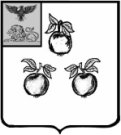 Муниципальное бюджетное дошкольное образовательное учреждение«Детский сад № 5 «Теремок» с. Погореловка Корочанского района  Белгородской области»ПРИКАЗ«28»  марта  2014 года                                                        №  40О создании рабочей группы по обеспечению введения ФГОС ДО в МБДОУ «Детский сад №5 «Теремок»	В целях планомерного введения ФГОС ДО в МБДОУ «Детский сад №5 «Теремок» приказываю:Создать рабочую группу по введению ФГОС ДО в ДОУ в следующем составе:- Виноходова Н.Ю. – заведующая;- Белоусова Л.А. – ст.воспитатель;- Калитина Е.С. – воспитатель;- Токарева О.В. – воспитатель;- Курганский В.А. – председатель управляющего совета ДОУ;Назначить координатором по введению ФГОС ДО в ДОУ старшего воспитателя Белоусову Л.А.Утвердить план-график повышения квалификации педагогических и руководящих работников в условиях введения ФГОС ДО на базе Белгородского института развития образованияРабочей группе:Разработать проект «дорожной карты» по обеспечению введения федерального государственного стандарта  дошкольного образования в ДОУ, вынести обсуждение проекта на заседание педагогического совета ДОУ 08.04.2014г.Разработать проект общеобразовательной программы ДОУ в соответствии с ФГОС ДО, вынести  обсуждение проекта на заседание педагогического совета 22.08.2014г.Контроль за выполнением приказа оставляю за собой. Заведующий МБДОУ «Детский сад №5 «Теремок»                              Н.Виноходова 